COLEGIO EMILIA RIQUELMEGUIA DE APRENDIZAJE EN CASAACTIVIDAD VIRTUAL SEMANA DEL 06 AL 10 DE JULIO  COLEGIO EMILIA RIQUELMEGUIA DE APRENDIZAJE EN CASAACTIVIDAD VIRTUAL SEMANA DEL 06 AL 10 DE JULIO  COLEGIO EMILIA RIQUELMEGUIA DE APRENDIZAJE EN CASAACTIVIDAD VIRTUAL SEMANA DEL 06 AL 10 DE JULIO  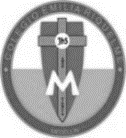 Asignatura: SocialesGrado:   4°Docente: Estefanía LondoñoDocente: Estefanía LondoñoLunes, 06 de julio del 2020   Agenda virtual: El gobierno Colonial.                            Escritura en el cuaderno. Gobierno colonial. Durante la colonia, la principal autoridad era el REY DE ESPAÑA, quien gobernaba a través de unas instituciones que funcionaban en España y en América para administrar los nuevos territorios. Instituciones en España: El Consejo de indias donde se elaboraban las leyes para las colonias y la Casa de contratación encargada de controlar el comercio entre España y América vigilando todos los barcos que hacían los trayectos.Instituciones en América: La Real Audiencia conformada por un presidente encargado de dictar las leyes y hacerlas cumplir, La Presidencia creada para solucionar problemas administrativos, El virreinato encargada de aspectos políticos, económicos y militares. Martes, 07 de julio del 2020   Agenda virtual: Explicación del gobierno colonial. (Clase virtual 12:00m)                           Observación del territorio. 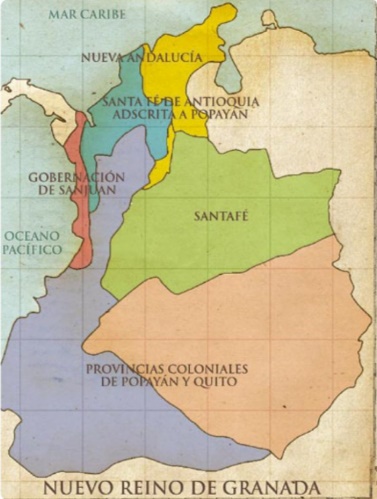 Viernes, 10 de julio del 2020   Agenda virtual:  La Economía Colonial. (Clase virtual 12:00m)                            Representaciones gráficas. INSTITUCIONES ECONÓMICAS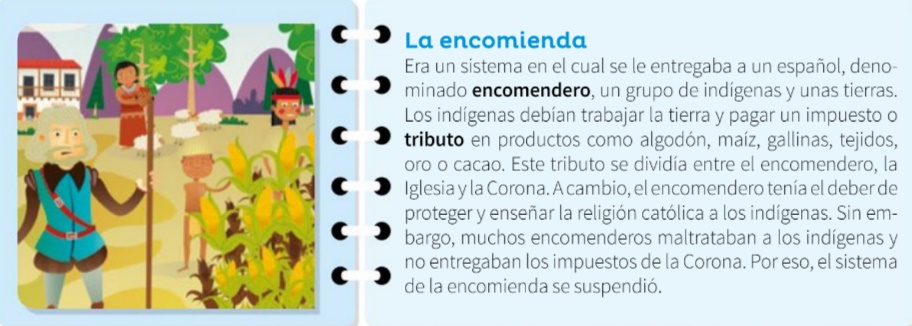 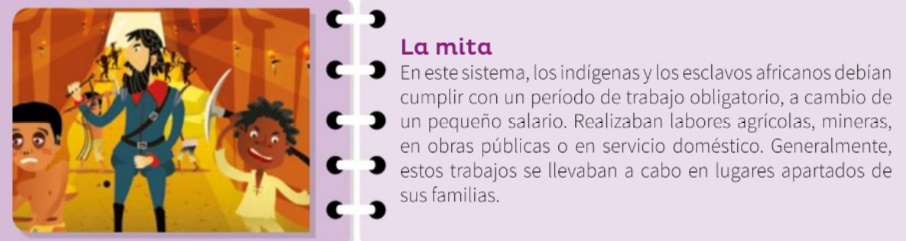 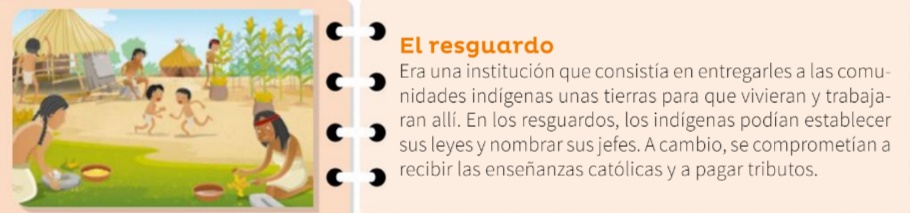 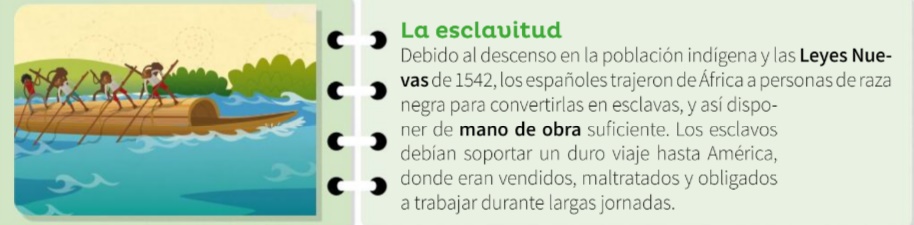 ACTIVIDAD: Realiza un dibujo que identifique cada una de las instituciones económicas de la Colonia. Recuerden enviarme las evidencias de lo trabajados cada día. Lunes, 06 de julio del 2020   Agenda virtual: El gobierno Colonial.                            Escritura en el cuaderno. Gobierno colonial. Durante la colonia, la principal autoridad era el REY DE ESPAÑA, quien gobernaba a través de unas instituciones que funcionaban en España y en América para administrar los nuevos territorios. Instituciones en España: El Consejo de indias donde se elaboraban las leyes para las colonias y la Casa de contratación encargada de controlar el comercio entre España y América vigilando todos los barcos que hacían los trayectos.Instituciones en América: La Real Audiencia conformada por un presidente encargado de dictar las leyes y hacerlas cumplir, La Presidencia creada para solucionar problemas administrativos, El virreinato encargada de aspectos políticos, económicos y militares. Martes, 07 de julio del 2020   Agenda virtual: Explicación del gobierno colonial. (Clase virtual 12:00m)                           Observación del territorio. Viernes, 10 de julio del 2020   Agenda virtual:  La Economía Colonial. (Clase virtual 12:00m)                            Representaciones gráficas. INSTITUCIONES ECONÓMICASACTIVIDAD: Realiza un dibujo que identifique cada una de las instituciones económicas de la Colonia. Recuerden enviarme las evidencias de lo trabajados cada día. Lunes, 06 de julio del 2020   Agenda virtual: El gobierno Colonial.                            Escritura en el cuaderno. Gobierno colonial. Durante la colonia, la principal autoridad era el REY DE ESPAÑA, quien gobernaba a través de unas instituciones que funcionaban en España y en América para administrar los nuevos territorios. Instituciones en España: El Consejo de indias donde se elaboraban las leyes para las colonias y la Casa de contratación encargada de controlar el comercio entre España y América vigilando todos los barcos que hacían los trayectos.Instituciones en América: La Real Audiencia conformada por un presidente encargado de dictar las leyes y hacerlas cumplir, La Presidencia creada para solucionar problemas administrativos, El virreinato encargada de aspectos políticos, económicos y militares. Martes, 07 de julio del 2020   Agenda virtual: Explicación del gobierno colonial. (Clase virtual 12:00m)                           Observación del territorio. Viernes, 10 de julio del 2020   Agenda virtual:  La Economía Colonial. (Clase virtual 12:00m)                            Representaciones gráficas. INSTITUCIONES ECONÓMICASACTIVIDAD: Realiza un dibujo que identifique cada una de las instituciones económicas de la Colonia. Recuerden enviarme las evidencias de lo trabajados cada día. Lunes, 06 de julio del 2020   Agenda virtual: El gobierno Colonial.                            Escritura en el cuaderno. Gobierno colonial. Durante la colonia, la principal autoridad era el REY DE ESPAÑA, quien gobernaba a través de unas instituciones que funcionaban en España y en América para administrar los nuevos territorios. Instituciones en España: El Consejo de indias donde se elaboraban las leyes para las colonias y la Casa de contratación encargada de controlar el comercio entre España y América vigilando todos los barcos que hacían los trayectos.Instituciones en América: La Real Audiencia conformada por un presidente encargado de dictar las leyes y hacerlas cumplir, La Presidencia creada para solucionar problemas administrativos, El virreinato encargada de aspectos políticos, económicos y militares. Martes, 07 de julio del 2020   Agenda virtual: Explicación del gobierno colonial. (Clase virtual 12:00m)                           Observación del territorio. Viernes, 10 de julio del 2020   Agenda virtual:  La Economía Colonial. (Clase virtual 12:00m)                            Representaciones gráficas. INSTITUCIONES ECONÓMICASACTIVIDAD: Realiza un dibujo que identifique cada una de las instituciones económicas de la Colonia. Recuerden enviarme las evidencias de lo trabajados cada día. 